Transportation Research Project(100 points total, summative assessment)ActivityTransportation systems include any system that gets goods or people from one place to another. These systems have many components that have to work together in order to work successfully. You will create a PowerPoint presentation that communicates the components of your transportation system location and vehicle and how they interact (60 points) and also present this information in a 3-5 minute Flipgrid video (30 points). You must cite your sources of information (10 points).You will research a transportation system and location that Mr. Doming assigns to you (See below, highlighted in yellow).Your Location: AirportPurpose of locationWhat gets transported through this location? (People? Goods? Types of goods?) Vehicles that travel through this location Design elements  Travel lanes Safety considerationsYour Vehicle: AirplanePurpose of vehicleWhat gets transported using this vehicle? (People? Goods? Type of goods?)Locations it travels toTypes of jobs interacting with this vehicleList 2-3 jobsSubsystem components:Structural systemPropulsion systemGuidance systemSuspension systemControl systemYou will create a 3-5 minute Flipgrid video where you talk about the information in your PowerPoint presentation.When you conduct research, it is very important to be able to determine the credibility, accuracy, and possible bias of the sources you use. If one of the sources is from a scientific investigation, you should know the methods the investigator used. Credible and accurate sources include the following: Official government websites (.gov) University websites (.edu) Websites that represent respected organizations (.org) Websites of academic journals Websites of reputable news agencies Less credible and accurate sources include the following: Web forumsBusiness websitesIndividual websites BlogsWikipedia When you assess sources, rate them using the following information: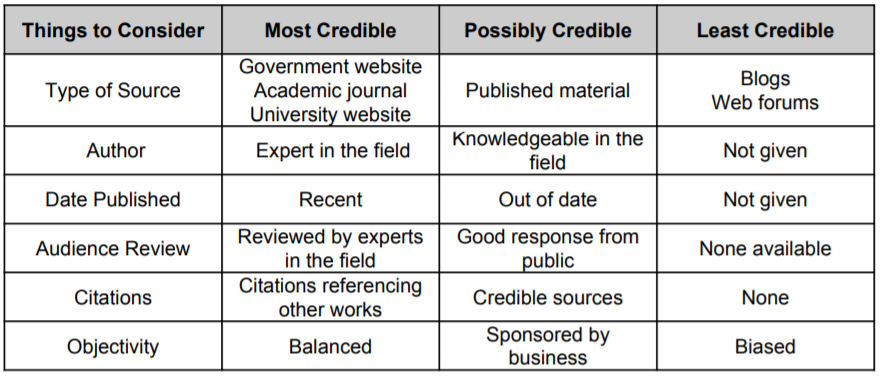 